Titel Working with English Fiction, 4th- 6th GradeTemaer:Skønlitteratur, læsning, læseforståelse, rollelæsning, makkerlæsning, boganmeldelser, ordforråd, sprogligt fokusFag: EngelskMålgruppe:4. - 6. klasse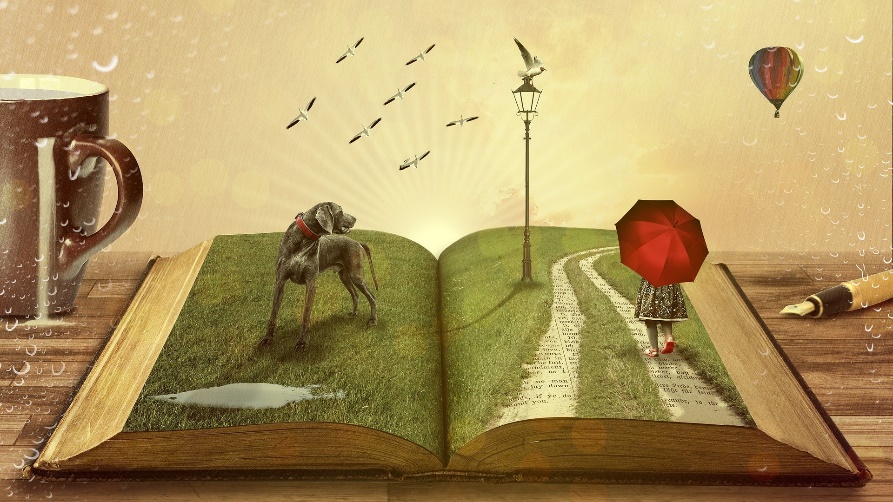 MaterialebeskrivelseDenne pædagogiske vejledning består af en række forslag til generelle ideer og opgaver, som kan benyttes til læsning af fiktive tekster på mellemtrinnet. Der er både forslag til mundtlige og skriftlige opgaver, og derudover er det særligt fremhævet, hvor it, bevægelse og kreativitet er integreret i disse.Du kan som lærer således selv beslutte, hvor du ønsker at lægge vægten i arbejdet med teksten og kan med fordel sample de opgaver, som du synes, er mest hensigtsmæssige til din undervisning.Tilknyttet denne vejledning er desuden en padlet, som indeholder mere detaljerede forklaringer på aktiviteterne samt opgaveark og links, der kan supplere forløb med fokus på tekstlæsning.Faglig relevans og kompetenceområderEn kort introduktion til tekstlæsning i engelskMålet med at arbejde med elevernes læsefærdighed er, at de kan klare sig i forskellige autentiske læsesituationer på engelsk. Eleverne skal læse meget, og de skal have mulighed for at læse mange forskellige tekster, som kan give oplevelser, indlevelse og viden om engelsksproget kultur og samfund. For at kunne forstå en tekst, anvender eleverne forskellige læsestrategier:at gætteat fokusere på ord og udtryk, de genkenderat læse efter noget bestemtat skimme og skanne en tekstbruge illustrationer til læsningenNogle gange skal man forstå hele teksten i detaljer. Andre gange søger man efter specifikke informationer eller får en læseoplevelse.Eleverne kan arbejde individuelt, i par eller i grupper, men det er selvfølgeligt også muligt at lade hele klassen arbejde med den samme tekst og de samme opgaver.Individuel læsning eller makkerlæsning giver gode muligheder for at vejlede eleverne i at vælge tekst, opgavetype og metode, der matcher deres niveau og mest hensigtsmæssige læringsstil. Som en optakt til arbejdet med en tekst kan det være en god ide at lade eleverne læse de første kapitler som cl-strukturen rollelæsning, også kaldet literary circles. Rollelæsning er en effektiv og kommunikativ bearbejdning af tekster, der sikrer forståelse fra starten, og det er derfor et godt differentieringsværktøj, hvor der er stor faglig spredning i klassen. Man kan lave blandede grupper eller opdele grupper efter fagligt niveau.For at understøtte læsningen, kan der arbejdes med før-, under- og efter-læseaktiviteter. Disse aktiviteter er med til at give eleverne et stillads, som kan hjælpe dem med at forstå teksten og få øje på perspektiver, som de ellers ikke ville have set.I før-aktiviteterne skal eleverne have etableret en grundig forforståelse. De skal forberedes på temaerne og vanskelige ord, som de vil møde i bogen. Før-læseaktiviteterne skal aktivere læsestrategier som gæt og fokusering.I under-læseaktiviteterne kan læsningen varieres, så eleverne kommer til at høre eller læse dele af historien flere gange, og på den måde får øje på detaljer, nuancer og lag i teksten, som de ellers ikke ville opdage på egen hånd.I efter-læsningsaktiviteterne vil der typisk ligge en opgave, som kræver en større fordybelse. Det kan eksempelvis være meddigtende eller fortolkende aktiviteter, som stiller større krav til elevernes læseforståelse.MålHvilke mål, man opstiller for sine elever, kommer helt an på klassens niveau og det faglige fokus, som man ønsker at arbejde med. Hovedfokus på opgaverne i denne vejledning kunne ligge inden for skriftlig kommunikation og de dertilhørende obligatoriske fagområder fra Fælles Mål for engelsk i 4.- 6. klasse:Skriftlig kommunikation 1. - 4. klasse: Eleven kan forstå og skrive hyppige ord og udtryk samt korte tekster om hverdagsemner på engelskSkriftlig kommunikation 5. - 7. klasse:Eleven kan forstå og skrive kortere tekster i forskellige genrer på engelskAlt efter hvilken vægtning der lægges på arbejdet med tekstlæsningen, vil andre fagområder og mål naturligvis komme i spil.Eksempler på vejledende læringsmål:Eleven kan bruge indlært ordforråd i en ny sammenhængEleven kan forstå hovedindholdet af enkle, fortællende tekster Eleven kan anvende gættestrategier under læsning Eleven kan finde specifikke detaljer i skønlitteraturIdeer og opgaver til arbejdet med tekstlæsning: Working with English Fiction, 4th-6th GradeBefore reading a bookThe cover makes me think of…What clues does the title give you about the book?Listen to an audio recording of parts of or the whole story.Practise key vocabulary: in pairs with Knee-to-Knee, or the whole class with Move, Freeze and Speak up! During readingTell a part of the story from one of the pictures.What do you think will happen next?Read the best passage aloud to your partner. Write five questions and ask your partner.Describe a person from the chapter that you have just read, your partner guesses.Choose a character in the book and describe him/her: looks, abilities, nature, relationship etc.Language useDo a Watson’s Word Wall with vocabulary from the book. Play Taboo: Explain a word from the chapter that you have just read, without using the word itself. Your partner guesses. Take turns.MovementCut out short texts, or parts of the text, and do a Jigsaw Reading. Answer questions in a Quiz Race. Practise your spelling of key words with a Running Dictation.Production and ITMake a wordlist for a chapter and look up the words in a dictionary online.Make a Quizlet with some of word from the text or look up if there is already one made for you.After readingMake a book report or book review with your partner and present it on class or in your group.Make headlines for the chapters of the story.Act a scene from the book.You are one of the characters in the story, and you are being interviewed. Prepare the questions and practise the interview.  Write a poem inspired by the book.Write another ending.Write a e-mail to the author and tell him what you think about the book.Language UseDo a Watson’s Word Wall with words from the book, say a sentence from the story or make a long silly story.MovementInside-Outside:  Write five questions to the text and ask the person you meet in the circle.Learn words from the story with Word Race.Production and ITDo a kahoot with questions.Make a word game: Memory, Odd man out, Crossword puzzle or Jumbled words on www.teacherscorner.com.Make a poster/collage/padlet/Glogster about the story.Make a Wordle with important words from the book.Design your book cover on Book Creator.Write your own story on Storybird with pictures.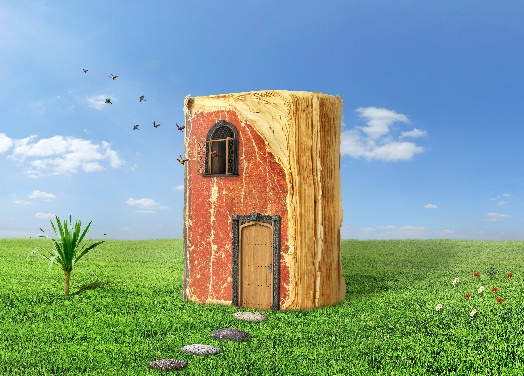 Evaluering af læringsmåleneFlere af ovenstående aktiviteter er velegnede til at evaluere hele eller dele af læseforløbet og få overblik over, i hvor høj grad eleverne har tilegnet sig læringsmålene. Her er nogle ideer til evaluering af tekstforståelsen:en kahoot med enkelte afsluttende spørgsmålen kort fremlæggelse af poster/padlet i grupper eller for klassenHvad angår sprogforståelse, kan følgende indgå med hurtig feedback:en Watson’s Word Wall, hvor ordene skal anvendes i en sætning fra historienet afsluttende Word Race med historiens ordforrådAndre ideer til arbejde med bogenFind flere ideer, opgaveark og ressourcer til arbejdet med læsning på mellemtrinnet her:Ressourcer til tekstarbejde i engelsk, mellemtrinnetMaterialebeskrivelseDenne pædagogiske vejledning består af en række forslag til generelle ideer og opgaver, som kan benyttes til læsning af fiktive tekster på mellemtrinnet. Der er både forslag til mundtlige og skriftlige opgaver, og derudover er det særligt fremhævet, hvor it, bevægelse og kreativitet er integreret i disse.Du kan som lærer således selv beslutte, hvor du ønsker at lægge vægten i arbejdet med teksten og kan med fordel sample de opgaver, som du synes, er mest hensigtsmæssige til din undervisning.Tilknyttet denne vejledning er desuden en padlet, som indeholder mere detaljerede forklaringer på aktiviteterne samt opgaveark og links, der kan supplere forløb med fokus på tekstlæsning.Faglig relevans og kompetenceområderEn kort introduktion til tekstlæsning i engelskMålet med at arbejde med elevernes læsefærdighed er, at de kan klare sig i forskellige autentiske læsesituationer på engelsk. Eleverne skal læse meget, og de skal have mulighed for at læse mange forskellige tekster, som kan give oplevelser, indlevelse og viden om engelsksproget kultur og samfund. For at kunne forstå en tekst, anvender eleverne forskellige læsestrategier:at gætteat fokusere på ord og udtryk, de genkenderat læse efter noget bestemtat skimme og skanne en tekstbruge illustrationer til læsningenNogle gange skal man forstå hele teksten i detaljer. Andre gange søger man efter specifikke informationer eller får en læseoplevelse.Eleverne kan arbejde individuelt, i par eller i grupper, men det er selvfølgeligt også muligt at lade hele klassen arbejde med den samme tekst og de samme opgaver.Individuel læsning eller makkerlæsning giver gode muligheder for at vejlede eleverne i at vælge tekst, opgavetype og metode, der matcher deres niveau og mest hensigtsmæssige læringsstil. Som en optakt til arbejdet med en tekst kan det være en god ide at lade eleverne læse de første kapitler som cl-strukturen rollelæsning, også kaldet literary circles. Rollelæsning er en effektiv og kommunikativ bearbejdning af tekster, der sikrer forståelse fra starten, og det er derfor et godt differentieringsværktøj, hvor der er stor faglig spredning i klassen. Man kan lave blandede grupper eller opdele grupper efter fagligt niveau.For at understøtte læsningen, kan der arbejdes med før-, under- og efter-læseaktiviteter. Disse aktiviteter er med til at give eleverne et stillads, som kan hjælpe dem med at forstå teksten og få øje på perspektiver, som de ellers ikke ville have set.I før-aktiviteterne skal eleverne have etableret en grundig forforståelse. De skal forberedes på temaerne og vanskelige ord, som de vil møde i bogen. Før-læseaktiviteterne skal aktivere læsestrategier som gæt og fokusering.I under-læseaktiviteterne kan læsningen varieres, så eleverne kommer til at høre eller læse dele af historien flere gange, og på den måde får øje på detaljer, nuancer og lag i teksten, som de ellers ikke ville opdage på egen hånd.I efter-læsningsaktiviteterne vil der typisk ligge en opgave, som kræver en større fordybelse. Det kan eksempelvis være meddigtende eller fortolkende aktiviteter, som stiller større krav til elevernes læseforståelse.MålHvilke mål, man opstiller for sine elever, kommer helt an på klassens niveau og det faglige fokus, som man ønsker at arbejde med. Hovedfokus på opgaverne i denne vejledning kunne ligge inden for skriftlig kommunikation og de dertilhørende obligatoriske fagområder fra Fælles Mål for engelsk i 4.- 6. klasse:Skriftlig kommunikation 1. - 4. klasse: Eleven kan forstå og skrive hyppige ord og udtryk samt korte tekster om hverdagsemner på engelskSkriftlig kommunikation 5. - 7. klasse:Eleven kan forstå og skrive kortere tekster i forskellige genrer på engelskAlt efter hvilken vægtning der lægges på arbejdet med tekstlæsningen, vil andre fagområder og mål naturligvis komme i spil.Eksempler på vejledende læringsmål:Eleven kan bruge indlært ordforråd i en ny sammenhængEleven kan forstå hovedindholdet af enkle, fortællende tekster Eleven kan anvende gættestrategier under læsning Eleven kan finde specifikke detaljer i skønlitteraturIdeer og opgaver til arbejdet med tekstlæsning: Working with English Fiction, 4th-6th GradeBefore reading a bookThe cover makes me think of…What clues does the title give you about the book?Listen to an audio recording of parts of or the whole story.Practise key vocabulary: in pairs with Knee-to-Knee, or the whole class with Move, Freeze and Speak up! During readingTell a part of the story from one of the pictures.What do you think will happen next?Read the best passage aloud to your partner. Write five questions and ask your partner.Describe a person from the chapter that you have just read, your partner guesses.Choose a character in the book and describe him/her: looks, abilities, nature, relationship etc.Language useDo a Watson’s Word Wall with vocabulary from the book. Play Taboo: Explain a word from the chapter that you have just read, without using the word itself. Your partner guesses. Take turns.MovementCut out short texts, or parts of the text, and do a Jigsaw Reading. Answer questions in a Quiz Race. Practise your spelling of key words with a Running Dictation.Production and ITMake a wordlist for a chapter and look up the words in a dictionary online.Make a Quizlet with some of word from the text or look up if there is already one made for you.After readingMake a book report or book review with your partner and present it on class or in your group.Make headlines for the chapters of the story.Act a scene from the book.You are one of the characters in the story, and you are being interviewed. Prepare the questions and practise the interview.  Write a poem inspired by the book.Write another ending.Write a e-mail to the author and tell him what you think about the book.Language UseDo a Watson’s Word Wall with words from the book, say a sentence from the story or make a long silly story.MovementInside-Outside:  Write five questions to the text and ask the person you meet in the circle.Learn words from the story with Word Race.Production and ITDo a kahoot with questions.Make a word game: Memory, Odd man out, Crossword puzzle or Jumbled words on www.teacherscorner.com.Make a poster/collage/padlet/Glogster about the story.Make a Wordle with important words from the book.Design your book cover on Book Creator.Write your own story on Storybird with pictures.Evaluering af læringsmåleneFlere af ovenstående aktiviteter er velegnede til at evaluere hele eller dele af læseforløbet og få overblik over, i hvor høj grad eleverne har tilegnet sig læringsmålene. Her er nogle ideer til evaluering af tekstforståelsen:en kahoot med enkelte afsluttende spørgsmålen kort fremlæggelse af poster/padlet i grupper eller for klassenHvad angår sprogforståelse, kan følgende indgå med hurtig feedback:en Watson’s Word Wall, hvor ordene skal anvendes i en sætning fra historienet afsluttende Word Race med historiens ordforrådAndre ideer til arbejde med bogenFind flere ideer, opgaveark og ressourcer til arbejdet med læsning på mellemtrinnet her:Ressourcer til tekstarbejde i engelsk, mellemtrinnet